Dear Sir/Madam,It is my pleasure to invite you to attend the next meeting of Study Group 12 (Performance, QoS and QoE), which is planned to be run fully virtual from 7 to 11 September 2020, inclusive.ITU-T Study Group 12 is a leading venue for the development of international standards on performance, quality of service (QoS) and quality of experience (QoE). This work spans the full spectrum of terminals, networks, services and applications, ranging from speech over fixed circuit-based networks to multimedia applications accessed wirelessly over packet-based networks. The standards developed by Study Group 12 are highly relevant to operators in providing the level of service necessary to attract and retain customers, and regulatory authorities look to Study Group 12 for technical guidance in steering their national markets towards high QoS and QoE. Note that no fellowships will be awarded, and the entire meeting will run in English only with no interpretation.The meeting will open at 0930 hours, Geneva time, on the first day using the MyMeetings remote participation tool. Ad hoc meetings (parallel) of Questions will be convened from Monday to Thursday mid-day, succeeded by Working Party plenaries on Thursday afternoon, and a Study Group 12 plenary on Friday.The key objective of the meeting is to complete work items of Questions 1, 3, 5, 6, 10, 12, 13, 14, 15 and 17/12, as identified at the last meeting of Study Group 12 in April 2020.Key deadlines:Practical meeting information is set out in Annex A. A draft meeting agenda and time plan, prepared by Study Group 12 Chairman Mr Kwame Baah-Acheamfuor (Ghana), are set out in Annex B.I wish you a productive and enjoyable meeting.Annexes: 2ANNEX A
Practical meeting informationWORKING METHODS AND FACILITIESDOCUMENT SUBMISSION AND ACCESS: Member contributions should be submitted using Direct Document Posting; draft TDs should be submitted by e-mail to the study group secretariat using the appropriate template. Access to meeting documents is provided from the study group homepage, and is restricted to ITU-T Members who have an ITU user account with TIES access.WORKING LANGUAGE: The entire meeting will run in English only.INTERACTIVE REMOTE PARTICIPATION: The MyMeetings tool will be used to provide remote participation for all sessions, including decisions-making sessions such as working party and study group plenaries. Delegates must register for the meeting and identify themselves and their affiliation when taking the floor. Remote participation is provided on a best-effort basis. Participants should be aware that the meeting will not be delayed or interrupted because of a remote participant’s inability to connect, listen or be heard, as per the chairman's discretion. If the voice quality of a remote participant is considered insufficient, the Chairman may interrupt the remote participant and may refrain from giving the participant the floor until there is indication that the problem is resolved. The meeting chat facility is an integral part of the meeting and its use is encouraged to facilitate efficient time management during the sessions.REGISTRATION, NEW DELEGATES, FELLOWSHIPS AND VISA SUPPORTREGISTRATION: Registration is mandatory and is to be done online via the study group home page at least one month before the start of the meeting. As outlined in TSB Circular 68, the ITU-T registration system requires focal-point approval for registration requests; TSB Circular 118 describes how to set up automatic approval of these requests. Some options in the registration form apply only to Member States. The membership is invited to include women in their delegations whenever possible.Registration is mandatory via the online registration form on the study group homepage. Without registration, delegates will not be able to access the MyMeetings remote participation tool.NEW DELEGATES, FELLOWSHIPS AND VISA SUPPORT: For virtual meetings, since there is no travel involved, no fellowships are provided and visa support is not applicable. Orientation sessions for new delegates will be provided as considered appropriate by the study group chairman.ANNEX B
Draft agenda and time planOpening of the meetingAdoption of the agendaCall for any IPR declarations as per ITU-T policyFeedback and status reports on interim activities (since April 2020)4.1	Approval of the reports of the seventh SG12 meeting4.2	Status of draft Recommendations consented4.3	SG12 interim activitiesReview of SG12 structure, rapporteurs, liaison rapporteursMeeting facilities and logisticsReports of the meetings of Working Parties, Questions 1/12 and 2/12, including7.1	New work items 7.2	Approval/consent/determination/deletion of Recommendations7.3	Agreement of Technical Reports/informative texts7.4	Interim activities7.5	Outgoing liaison statements/communications7.6	Review of work programmePrioritization of consented Recommendations for translationFuture SG12 meetings and activitiesAny other businessAcknowledgments and closure of the meetingNOTE ‒ Updates to the agenda can be found in SG12-TD1237.Draft time planNOTE ‒ Updates to the timetable can be found in SG12-TD1236._____________________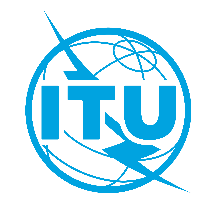 International telecommunication unionTelecommunication Standardization Bureau International telecommunication unionTelecommunication Standardization Bureau Geneva, 8 June 2020Geneva, 8 June 2020Ref:TSB Collective letter 10/12SG12/MATSB Collective letter 10/12SG12/MA-	To Administrations of Member States of the Union; -	To ITU-T Sector Members;-	To ITU-T Associates of Study Group 12; -	To ITU Academia-	To Administrations of Member States of the Union; -	To ITU-T Sector Members;-	To ITU-T Associates of Study Group 12; -	To ITU AcademiaTel:+41 22 730 6828+41 22 730 6828-	To Administrations of Member States of the Union; -	To ITU-T Sector Members;-	To ITU-T Associates of Study Group 12; -	To ITU Academia-	To Administrations of Member States of the Union; -	To ITU-T Sector Members;-	To ITU-T Associates of Study Group 12; -	To ITU AcademiaFax:+41 22 730 5853+41 22 730 5853-	To Administrations of Member States of the Union; -	To ITU-T Sector Members;-	To ITU-T Associates of Study Group 12; -	To ITU Academia-	To Administrations of Member States of the Union; -	To ITU-T Sector Members;-	To ITU-T Associates of Study Group 12; -	To ITU AcademiaE-mail:tsbsg12@itu.int tsbsg12@itu.int -	To Administrations of Member States of the Union; -	To ITU-T Sector Members;-	To ITU-T Associates of Study Group 12; -	To ITU Academia-	To Administrations of Member States of the Union; -	To ITU-T Sector Members;-	To ITU-T Associates of Study Group 12; -	To ITU AcademiaWeb:http://itu.int/go/tsg12 http://itu.int/go/tsg12 -	To Administrations of Member States of the Union; -	To ITU-T Sector Members;-	To ITU-T Associates of Study Group 12; -	To ITU Academia-	To Administrations of Member States of the Union; -	To ITU-T Sector Members;-	To ITU-T Associates of Study Group 12; -	To ITU AcademiaSubject:Virtual meeting of Study Group 12, 7-11 September 2020Virtual meeting of Study Group 12, 7-11 September 2020Virtual meeting of Study Group 12, 7-11 September 2020Virtual meeting of Study Group 12, 7-11 September 20207 July-	Submit ITU-T Member contributions for which translation is requested7 August-	Registration (via the online registration form on the study group homepage at: https://itu.int/go/tsg12 )25 August-	Submit ITU-T Member contributions (via Direct Document Posting)Yours faithfully,Chaesub Lee
Director of the Telecommunication
Standardization Bureau 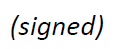 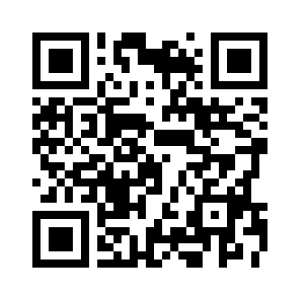 ITU-T SG12Yours faithfully,Chaesub Lee
Director of the Telecommunication
Standardization Bureau Latest meeting informationMorningMorningAfternoonMonday 
7 SeptemberAd hoc meetings (parallel) of
Questions in any Working PartyAd hoc meetings (parallel) of
Questions in any Working PartyAd hoc meetings (parallel) of
Questions in any Working PartyTuesday 
8 SeptemberAd hoc meetings (parallel) of
Questions in any Working PartyAd hoc meetings (parallel) of
Questions in any Working PartyAd hoc meetings (parallel) of
Questions in any Working PartyWednesday 
9 SeptemberAd hoc meetings (parallel) of
Questions in any Working PartyAd hoc meetings (parallel) of
Questions in any Working PartyAd hoc meetings (parallel) of
Questions in any Working PartyThursday 
10 SeptemberAd hoc meetings (parallel) of
Questions in any Working PartyAd hoc meetings (parallel) of
Questions in any Working PartyClosing of Working Parties 1, 2 and 3/12 in sequenceFriday 
11 SeptemberStudy Group 12 PlenaryStudy Group 12 Plenary